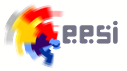 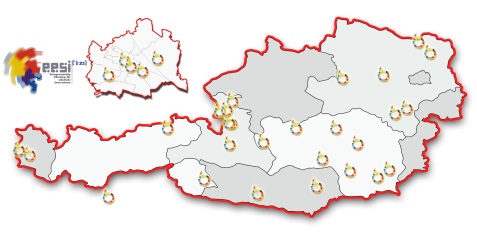 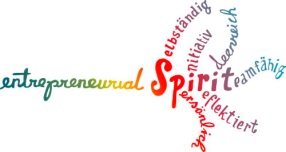 TALENTE DER 1AK 2022TALENTE DER 1AK 2022TALENTE DER 1AK 2022TALENTE DER 1AK 2022TALENTE DER 1AK 2022Schüler/inSchüler/inentdeckte TalenteLerntypLerntyp123456789101112131415Schüler/inentdeckte TalenteLerntyp16171819202122232425262728293031